NUSA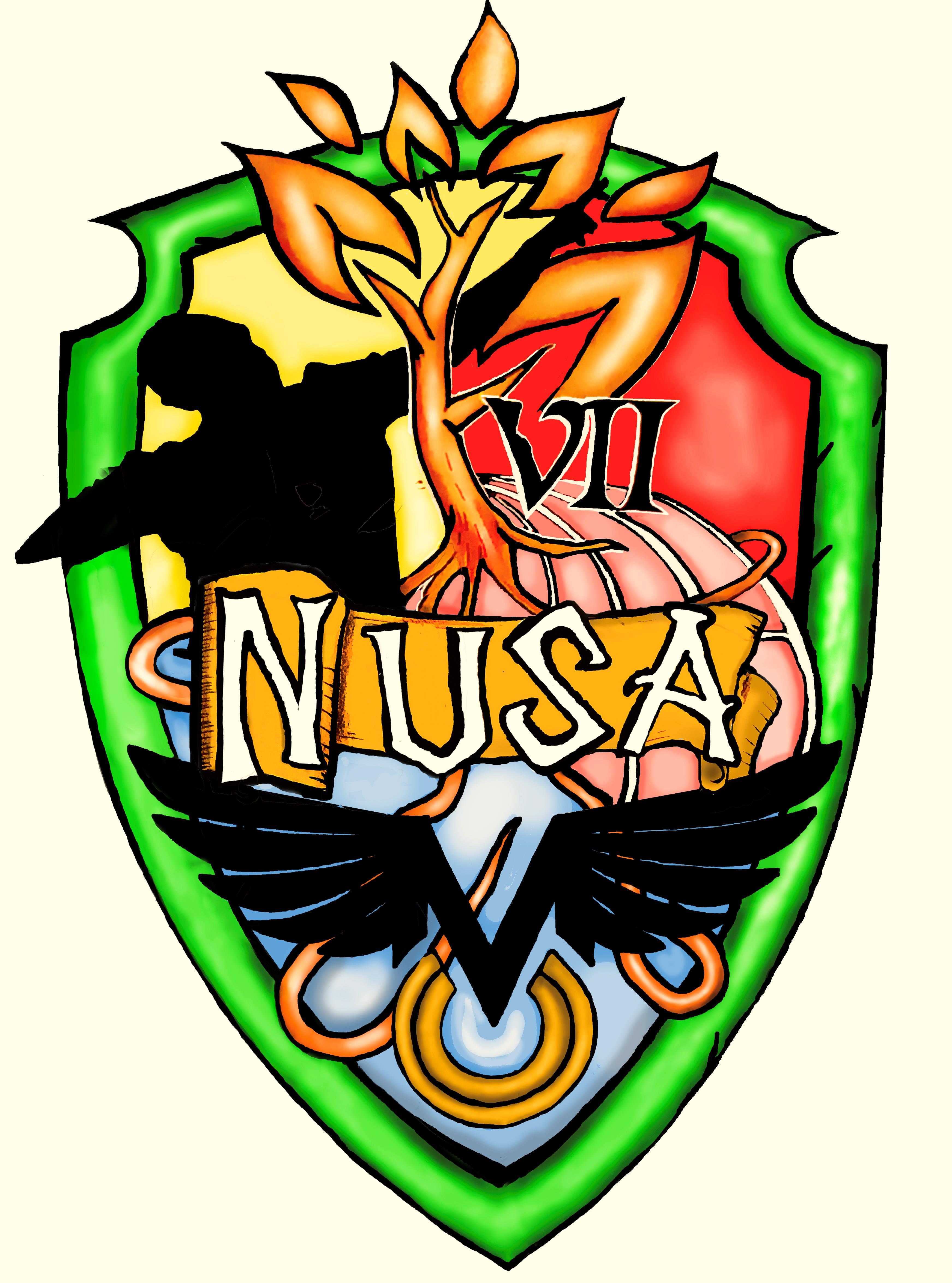 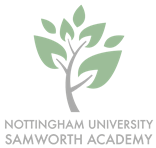 GCSE PE scheme of workOCR 2016 SpecificationComponent 01: The Physical Factors Affecting Performance &Component 02: Socio- Cultural Issues and Sports PsychologyTable 1: The table outlines the scheme of work for designed for the OCR 2018 1-9 GCSE Physical Education specification beginning in year 9.Week number1.1 Applied Anatomy and PhysiologyHomeworkWhole School Calendar 1Course introduction and expectations of each studentLiteracy project: Identify, Describe and Explain2Course introduction and expectations of each studentLiteracy project: Identify, Describe and Explain3Topic 1.1.a: The Structure and Function of the Skeletal System.Location of major bones4Location of major bones Complete relevant exam questions in ‘GCSE PE Bible’.5Function of the skeletonKeep UpPD: Kids Having Kids6Function of the skeletonComplete relevant exam questions in ‘GCSE PE Bible’.7Types of synovial joint8Types of synovial jointOctober half term: Complete relevant exam questions in ‘GCSE PE Bible’.October half termOctober half termOctober half termOctober half term1Other components of joints 2Other components of jointsComplete relevant exam questions in ‘GCSE PE Bible’. 9PC13Topic 1.1.b: The Structure and Function of the Muscular System.Location of major muscle groups 4Location of major muscle groupsComplete relevant exam questions in ‘GCSE PE Bible’.5The roles of muscle in movement Parents Evening6The roles of muscle in movementChristmas holidaysChristmas holidaysChristmas holidaysChristmas holidays1The roles of muscle in movementChristmas half term: Complete relevant exam questions in ‘GCSE PE Bible’.2Topic 1.1.c: Movement analysis.Lever systems 3Lever systems PD SRE drop down day4Lever systems Complete relevant exam questions in ‘GCSE PE Bible’.5Planes of movement and axes of rotation Revision6Planes of movement and axes of rotationFebruary half term: Complete relevant exam questions in ‘GCSE PE Bible’. February half termFebruary half termFebruary half termFebruary half term1Planes of movement and axes of rotationRevision2Revision: Strategies and how to revise. **End of unit assessmentRevision3Exam feedback and follow up tasks Follow up tasks4Topic 1.1.d: The Cardiovascular and Respiratory System.Structure and Function of the Cardiovascular System GCSE PE Bible doc.Exams 5Structure and Function of the Cardiovascular System Complete relevant exam questions in ‘GCSE PE Bible’.Exams6Structure and Function of the Cardiovascular System Complete relevant exam questions in ‘GCSE PE Bible on areas of weaknesses based upon mock paper. HA- Complete x4 P.E.A paragraphs  MA- Complete x2 P.E.A paragraphs  LA- Complete x1 P.E.A paragraph. Easter half termEaster half termEaster half termEaster half term1Structure and Function of the Cardiovascular System How to structure a P.E.A paragraphPC.22Structure and Function of the Respiratory System3Structure and Function of the Respiratory System4Structure and Function of the Respiratory SystemComplete relevant exam questions in ‘GCSE PE Bible’.5Aerobic and anaerobic exerciseHalf termHalf termHalf termHalf term1Aerobic and anaerobic exerciseHow to structure a P.E.A paragraphComplete relevant exam questions in ‘GCSE PE Bible on areas of weaknesses based upon mock paper. HA- Complete x4 P.E.A paragraphs  MA- Complete x2 P.E.A paragraphs  LA- Complete x1 P.E.A paragraph. 2Revision: Strategies and how to revise. **End of unit assessmentRevision3Exam feedback and follow up tasks Follow up tasks4Topic 1.1.e: Effects of exercise on body systems.Short term effects of exercise PD Prison Me No Way!5Short term effects of exercise Complete relevant exam questions in ‘GCSE PE Bible’.6Long term effects of exercise Disco7Activities WeekActivities WeekActivities Week8Monday- Assemblies Tuesday- INSET DAYMonday- Assemblies Tuesday- INSET DAYMonday- Assemblies Tuesday- INSET DAYEnd of school year!!!End of school year!!!End of school year!!!End of school year!!!